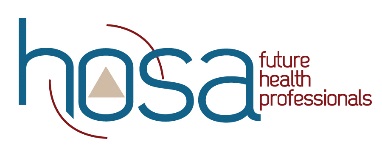 TASK REVIEW:  Role of the Category ChairPre-ILC Event Planning Communicate with the Lieutenant before the ILC.  Have they communicated with their Event Managers & Judge Managers?Are you 100% sure that the Lieutenants are ready?CC HOSA Management on all pre-ILC email contacts.Know the RulesRead your event guidelines frequently.Read the General Rules and Regulations at least three times.Know the ILC HistoryBe sure to discuss the results from the previous year (CE Event report and other documents) with the current year’s Lieutenants.Discuss the Lieutenants plan for improvements, as needed.Know the ILC PlanAssist Lieutenants in using the ILC materials, including Snapshots, Room Sets, Room Chart, Round Two Info Sheets, Equipment List, Agendas, etc. Use the CE Management Guide for Event-specific training.Walk the event space Review event specifics on Monday or Tuesday of ILC week, and assist Lieutenants in visualizing EVERY DETAIL of the flow and timing of their events.During ILCBefore the EventsAttend orientations (Event Manager, Judge Manager, Event Personnel and Judge) as schedule permits. Your role is to listen.Check the category materials, equipment and supplies.  Make sure Lieutenants have what is needed for their events.  Use Gotta Have It Chart to cross check materials.Check the secure box.  Make sure that what the Lieutenants will need is there.Be prepared to meet with the hotel staff regarding room set-ups if requested.During the EventsBe visible to your Lieutenants on-location at their events, offering support and assistance as needed; and always let them know how much we appreciate their service to HOSA. Get frequent status reports from your Lieutenants.  Ask specific questions about the event progress. Be sure you know what is happening with your events!Give frequent status reports to HOSA Management. Work with your Lieutenants to solve challenges.After the EventsGo through the event materials BEFORE you turn them in.  Does each section have a section summary form?  Does each event have a Master Section Summary?  Look at the rating sheets.  Did the event run correctly?  Conduct a brief exit conference with the Lieutenant and then sign the Master Section Summary form. Read the comments on the Event Evaluations. Is there anything that needs to be addressed or clarified?Take the event materials and Master Section Summary form to Tabulations.Are there ways to clarify the event guidelines?  Event clarity and understanding is our goal.  Provide feedback if the event does not run perfectly.We want your suggestions too!  If you have a great idea for event improvement – share it!Go Above and BeyondHow can you make this experience meet the expectations of the Lieutenants?How can you make this a personally satisfying experience?